Quantifying the Value of Upgrade Options for Biogas Cogeneration 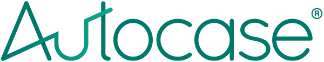 Madison, Wisconsin, turns to the consulting arm of Autocase to             inform best paths towards district-wide energy independence. Challenge: The Madison Metropolitan Sewerage District (MMSD) has a long history of using recovered resources including digester biogas and heat to reduce the resource requirements at its Nine Springs Wastewater Treatment Plant (NSWWTP). As part of a Capital Improvement Plan, MMSD’s strategic objective was to optimize biogas production towards the goal of energy independence for the District.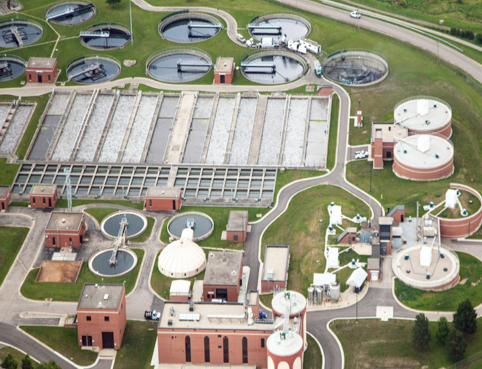 To ascertain which paths towards local electricity production were most cost- effective financially and valuable societally, MMSD consulted with engineering firm Brown and Caldwell who developed four options for consideration, each of which would be compared to a baseline case.
All five options (see chart) produced the same amount of biosolids but differed in the level of power production, the energy to dry biosolids, the volume of biosolids hauled and disposed, and the electricity and natural gas required to operate the new system. MMSD could easily    measure  the  difference in performance characteristics between the five options, but what would be the basis for their choice  of one versus the other—upfront cost, energy independence, or something more comprehensive?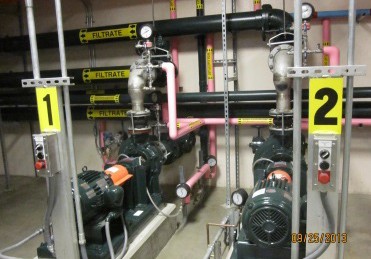   ON METROPOLITAN 
  SEWER DISTRICT  Energy Baseline and   
  Optimization RoadmapInformed the Capital Improvement Plan (CIP)Analyzed 5 biogas process options that consideredIncreased heat and power productionReduced biosolids haulingApplied Cost-Benefit 
Analysis (CBA) across 
financial, social and environmental impacts
 for an expanded, Triple 
Bottom Line (TBL) valuation 
of alternativesThe consulting team quantified and monetized a variety of impacts related to:Electricity and Natural Gas PurchasesBiosolids Disposal Cost SavingsCapital & Replacement CostsOperations and Maintenance CostsResidual Value of AssetsGreenhouse Gas EmissionsCriteria Air Contaminant EmissionsTrucking ExternalitiesAnd presented risk-adjusted Net Present Value (NPV) results over a long term study period to identify the lifecycle costs 
and broader social and environmental tradeoffs between the options. From a financial lifecycle cost perspective, Option 5 was clearly the least costly. However, the TBL-CBA assessment also highlighted how Option 5 would increase MMSD’s dependence on the electric grid in order to operate an additional electric blower.The upgraded co-generation systems in Option 3, on the other hand, would offset 8 million kWh of electric demand, 
thereby generating significant electricity savings. In addition, because the electric grid from which MMSD would otherwise draw outside power is heavily dependent on coal, the greenhouse gas (GHG) emissions from the co-generation process would shrink dramatically, thereby contributing to an additional social benefit of $7.7 million based on a risk- adjusted cost of carbon of $45.73.
Outcome: For MMSD, the TBL-CBA assessment drove home the importance of their strategy for energy  
 independence by capturing the extent to which this would contribute to both hard and soft dollar savings.Overall, the results indicated that most options had considerable incremental social and environmental benefits as the result of reduction in electric grid demand, but only Option 3 generated a positive incremental TBL return—where the social and environmental benefits outweighed the financial costs, and the benefit-cost ratio was greater than 1.In the end, TBL-CBA provided the District with an approach for developing an objective, transparent and defensible economic case. For MMSD, this would help advise their Capital Investment Plan with the benefits of all stakeholders in mind.		 Autocase: Making the business case for infrastructure projects. A complex project can be both costly and time consuming. Why not have our experienced 

economists take some of that burden off of you and run the analysis for you? Our breadth of
 service includes: Triple Bottom Line and Cost Benefit Analysis; Financial and Life Cycle Cost         
   Analysis; Economic Impact Analysis; Risk and Cost Risk Analysis; Sustainable Return on 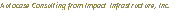      
   Investment; and Cross Asset Strategic Planning – all across a wide range of sectors.For more information about how TBL-CBA would assist your project, go to www.autocase.comBaseline$500,000 initial capital outlay, $24,000 in annual maintenance and 11,000,000 kWh of electricity productionOption 2Replace existing engines with similar co-generation unitsOption 3Replace existing engines with centralized co- generation engines using internal combustion (IC) engine-generators with heat recoveryOption 4Replace existing engines with centralized co- generation engines using an Organic Rankine Cycle (ORC) systemOption 5Add an electric blower drying system for class A biosolidsFinancial NPVSocial &Environmental NPVTriple Bottom Line NPVTriple Bottom Line BCROPTION 2: Replace engines with similar co-gen units,maintain boilers($8,765,374)+$2,720,215=($6,045,159)0.56OPTION 3: Centralized co-gens using IC engines($5,900,823)+$9,009,128=$3,108,3041.14OPTION 4: Centralized co-gens plus ORC system($13,532,334)+$4,449,184=($9,083,151)0.78OPTION 5: Drying class Abiosolids($4,370,615)+($3,605,977)=($7,976,593)0.27